Graduate Studies Entrance Awards Application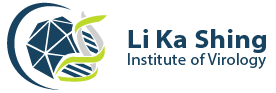 Attachment Part 1: Academic RecordSection 1A: Post-secondary Studies:List all post-secondary institutions in which you have completed a degree and where you are currently attending. You must include all post-secondary transcripts.Section 1B: Scholarships, Awards, and Other Funding SourcesList scholarships and awards won, or any government or outside funding, starting with the most recent. Please upload the above information as one page and in PDF format.Applicant Name:NAME OF INSTITUTIONLOCATIONSTART DATE(MM/YYYY)END DATE(MM/YYYY)DEGREE PROGRAMDEGREE CONFERRED? (Y/N)NAME OF SCHOLARSHIP OR AWARDVALUE (in CAD)START DATE(MM/YYYY)END DATE(MM/YYYY)SOURCE OF FUNDS(Provincial, Federal, etc.)